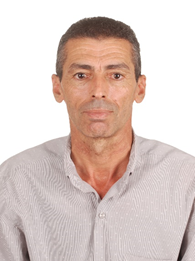 Nom :   Khalfi Prénom :    Mohamed Salah              Date de naissance : 21/05/1968  Adresse : 243 Sidi Nasser- 5000 MonastirMobile : 98454542 Courriel : khalfimedsalah@yahoo.fr Fonction : Professeur hospitalo-universitaire en anatomie attachée au service des Consultations Externes à la clinique dentaire de Monastir Titres et Diplômes :Diplôme national de docteur en médecine dentaire (Juillet 1997)Certificat en Sciences Biologiques et Médicales d'Anatomie Spécialisée            Anatomie Cervico-Faciale C2 : Faculté de Médecine Pitié Salpêtrière            Université Paris VI, Juin 1998 Certificat de Neuro anatomie C2 : Faculté de Médecine Saints pères            Université Paris VI, Juin 1998 Diplôme de spécialiste en médecine dentaire Faculté de médecine dentaire           Université du centre, Monastir, Avril 1999 Assistant Hospitalo-Universitaire en Anatomie, Monastir, 27 Mars 2000-13 Janvier 2005Maître de Conférence Agrégé en Anatomie à la Faculté de médecine dentaire, Monastir depuis le 13 Janvier 2005-13 Avril2010Professeur Hospitalo-Universitaire en Anatomie à la Faculté de médecine dentaire, Monastir depuis le 13 Avril2010Certificate of cardiopulmonary resuscitation. Center for cardiac life support Course North area Armed Forces hospital programme King khaled Military city Saudi Arabia 26 Janvier 2011International professional Diploma in advenced implantology FrediricoII university-Naple,Italy and SENAME. Juin 2015Activités à caractère pédagogiqueResponsable de l'enseignement de l'anatomie en 1ere et 2ème années Médecine Dentaire, participant à l’enseignement d’ODF de la 3ème année Médecine Dentaire et des étudiants du master professionnel et CEC Responsable de l'enseignement de l'anatomie en 1ère année Prothèse Dentaire,2ème année Physiothérapie et 1ère année PharmacieResponsable de l'enseignement de l'anatomie en 1ère année Pharmacie2000-2009Volume horaire   du cours théorique enseigné durant la période de l’agrégation : 930 heures Volume horaire   du cours théorique enseigné durant la période de professorat : 80 heures/an.Volume horaire   de travaux pratiques assuré durant la période de l’agrégation : 2553 heuresElaboration de documents pédagogiques Polycopié de cours d'anatomie : tête et cou.Polycopié de travaux pratiques. Polycopié de cours d'anatomie générale. Polycopié : la cavité orale                                                                                         Elaboration de CDRom « d’ostéologie de la tête »                                                 Elaboration de CDRom : « Les articulations temporo mandibulaires »             Elaboration de CDRom « Le nerf trijumeau »                                                            Elaboration de CDRom de « Neuroanatomie »                                                         Elaboration de CDRom de « Anatomie générale »                                                          Elaboration de vidéo de « Anatomie descriptive »Activité clinique Deux vacations cliniques hebdomadaires en ODF à la clinique hospitalo-universitaire de médecine dentaire de Monastir, année 2000 -2011Coopération Technique entant qu’orthodontiste septembre 2010-septembre 2011 à North area Armed Forces Hospital Programme King Khalid Military city Saudi ArabiaAffectation au service de la consultation externe à la clinique hospitalo-universitaire de médecine dentaire de Monastir depuis l’année 2011Direction de thèse Une moyenne de 5 thèses dirigées et soutenues par année universitaireCours Post Universitaires, et Cycles de formation assurés Participation à l’enseignement du master professionnel Orthodontie préventive et intéroceptive Participation à l’enseignement du master professionnel : contrôle           médicamenteux, sensoriel et psychologique de la douleur ;   Participation au cycle de formation continue en chirurgie orale organisé           par l’ATORECD durant l’année universitaire 2007/2008 Participation au cycle de formation continue d’orthodontie préventive et interceptive organisé par la SSOS durant l’année universitaire 2008/2009 Responsable du CEC : Bases Fondamentale et Pratiques en Chirurgie Parodontale et Implantaire Avancées depuis l’année 2019Sociétés savantesMembre de la S.T.O.S: Société Tunisienne d'Odonto-Stomatologie depuis 1995 Membre fondateur de l’A.T.O.R.E.C.D Association Tunisienne de Recherche et Etudes de Chirurgie et Douleur Monastir 2006 Trésorier adjoint de l’A.T.O.R.E.C.D AssociationTunisienne de Recherche et Etudes de Chirurgie et Douleur Monastir 2006Trésorier de l’A.T.O.R.E.C.D AssociationTunisienne de Recherche et Etudes de Chirurgie et Douleur Monastir 2009Secrétaire Général de l’A.T.O.R.E.C.D AssociationTunisienne de Recherche et Etudes de Chirurgie et Douleur Monastir 2012Président de l’A.T.O.R.E.C.D AssociationTunisienne de Recherche et Etudes de Chirurgie et  Douleur Monastir 2015Membre élu au bureau du syndicat de base de la clinique dentaire de Monastir 2012Membre élu au bureau du syndicat de base de la clinique dentaire de Monastir 2017Membre de l’Amicale Nationale des Interne et Résidents en Médecine Dentaire ANIRMD depuis 2014Membre élu au bureau national du syndicat des Médecins, Médecins Dentistes et Pharmaciens Hospitalo-Universitaires, juillet 2019Membre de commissions d’étudesMembre de la commission de résidanat en Médecine Dentaire 2006 Membre de la commission des achats 2009Membre de la commission réflexion sur le programme de résidanat en Médecine Dentaire (conclu et publié au JORT n°81- 2019) Membre de la sous commission de résidanat en Médecine Dentaire 2018-2021Membre de la commissions de réflexions sur la révision du cursus des études en Médecine Dentaire (en cours)Membre de Conseil Membre du Conseil scientifique de la faculté de Médecine dentaire juin 2008 –juin 2011.Membre du Conseil scientifique de la faculté de Médecine dentaire juin 2014 –Décembre 2017Direction de DépartementDirecteur du Département des Sciences Fondamentales et Mixtes de la faculté de Médecine Dentaire juin 2014 –Décembre 2017Activité dans la recherché et Publications Membre d'une Unité de Recherches sur l’Odontologie et la Croissance : (U. R. O. C). Décembre 1999-Décembre 2010 Membre du laboratoire de recherche : santé orale et réhabilitation bucco-faciale(LR12ES11) depuis Janvier 2011 Membre du comité de rédaction de la revue Les actualités Tunisiennes  Odontologiques (ATO)depuis 2012Directeur du laboratoire de recherche : Santé orale et réhabilitation Bucco-faciale(LR12ES11)/Faculté de Médecine dentaire de Monastir/ Université de Monastir depuis avril 2020Publications scientifiques1. The permanent maxillary second molar: Canal number And configurations in a Tunisian populationSoumaya Touzi, Rim Kallala, Faten Khanfir, Mohamed Romdhane;    Khalfi Mohamed Salah, Faten Ben Amor.Dental News Volume XXIII, Number I, March, 20162. La technique du sinus lift modifiée face à un septum intrasinusien à propos d’uncas cliniqueFaten Khanfir, Sofiène Ben Abdallah, Mohamed Tlili, Mohamed Salah Khalfi, Faten Ben AmorActualités tunisiennes d’odontologie Volume 7 numéro 1 Septembre 20173. Maxillary Sinus Floor and Maxillary Posterior Teeth: A Biometric Assessment using Cone Beam Computed Tomography in a Tunisian PopulationMohamed Tlili, Mariem Benzarti, Faten Khanfir, Mohamed Salah Khalfi, Nabil Sakly, Faten Ben Amor.Sch. J. App. Med. Sci., 2017; Dec 2017; 5(12D): 5063-5068  4. The Greater Palatine Foramen Situation in Tunisian Population: An Anatomical Study through CBCTMeriem Benzarti, Mohamed Tlili, Faten Khanfir, Mohamed Salah Khalfi, Nabil Sakly, Faten Ben Amor.Sch. J. App. Med. Sci., 2017; Dec 2017; 5(12D):5057-5062 5. Maxillary Tumefaction Revealing a Fibrous Dysplasia: A Case ReportFaten Khanfir, Abdellatif Chokri, Mohamed Tlili, Mohamed Salah khalfi, Jamil Selmi & Faten Ben AmorEAS J Dent Oral Med; Vol-2, Iss- 2 (Mar-Apr, 2020): 42-456. Strategic Measures of Dental Care during a Pandemic Period at the Hospital-University of Dental Clinic of MonastirMeddeb Hamrouni Ali, Wiem Cirine Ben Amor, Khanfir Faten, Tlili Mohamed, Rmida Arij, Mlouka Mootaz, Selmi Raki, Mohamed Salah Khalfi, Faten Ben AmorEAS J Dent Oral Med; Vol-2, Iss- 3 (May-June, 2020): 71-767. Laser in dentistry : a case seriesFaten Kahnfir, Wiem Ben Amor, Mohamed Tlili, Ali Hamrouni, Rihab Kraiem, Mohamed Salah Khalfi, Adel Ben Amor, Faten Ben AmorInternational Journal of Current Research Vol. 12, Issue, 06, pp.12094-12098, June, 20208. L’intérêt du corps adipeux de la joue dans la fermeture des communications et fistules bucco-sinusiennes : à propos d’un cas cliniqueFaten khanfir, Abdellatif Chokri, Mohamed Tlili, Mohamed Salah khalfi, Jamil Selmi, Faten Ben AmorActualités Tunisiennes d’Odontologie Volume 11 numéro 1 Septembre 20209. Failures in Implantology: Epidemiological Survey of 100 Tunisian DentistsKhanfir Faten, Meddeb Hamrouni Ali, Selmi Raki, Mouwahed Khedher, Khalfi Mohamed Salah, Ben Amor FatenIAR Journal of Medicine and Surgery Research10. Ann innovative sequence fir endodontic treatment : Endostar E3 Azure®Sonia Zouiten, Hana Bougatef, Faten Khanfir, Mohamed Tlili, Mohamed Salah Khalfi, Nabiha Douki, Faten Ben AmorJournal of Dentistry and Dental Medicine Volume 3.711. The retro molar canal : a biometric study on 100 CBCTsMootaz Mlouka, Faten Khanfir, Mohamed Tlili, Ali Hamrouni, Mohamed Salah Khalfi, Faten Ben AmorRevue tropicale en odontostomatologie 